Der Fließtext ist in Ariel, Schriftgröße 11, Zeilenabstand Einfach 0 Punkt zu verfassen. Bitte geben Sie den Text in das jeweils vorgesehene, weiße Feld ein. Die maximale Zeichenzahl (exklusive Leerzeichen) des jeweiligen Feldes steht neben der Feldbeschreibung in Klammer.Die Überschriften der jeweiligen Kapitel dürfen nicht verändert bzw. gelöscht werden. Leere Textfelder sind möglich und haben keinen direkten Einfluss auf die Bewertung im Rahmen des Auswahlverfahrens.Zur besseren Übersicht und prägnanteren Darstellung sind Gliederungen/ Aufzählungen durchaus möglich. Anmerkung: Die Projektbeschreibung kann durch die jeweilige LAG regionsspezifisch ergänzt werden.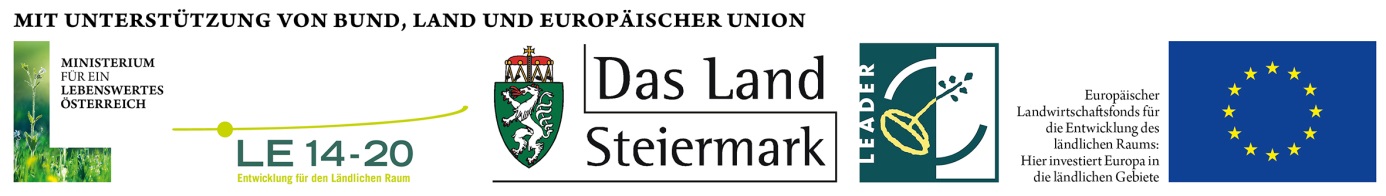 LEADER ProjektbeschreibungVHA 19.3.1 Umsetzung von nationalen KooperationsprojektenBeilage – Förderungsantrag zur Förderung eines Vorhabens im Rahmen des Österreichischen Programms für die ländliche Entwicklung 2014 – 2020LEADER ProjektbeschreibungVHA 19.3.1 Umsetzung von nationalen KooperationsprojektenBeilage – Förderungsantrag zur Förderung eines Vorhabens im Rahmen des Österreichischen Programms für die ländliche Entwicklung 2014 – 2020LEADER ProjektbeschreibungVHA 19.3.1 Umsetzung von nationalen KooperationsprojektenBeilage – Förderungsantrag zur Förderung eines Vorhabens im Rahmen des Österreichischen Programms für die ländliche Entwicklung 2014 – 2020LEADER ProjektbeschreibungVHA 19.3.1 Umsetzung von nationalen KooperationsprojektenBeilage – Förderungsantrag zur Förderung eines Vorhabens im Rahmen des Österreichischen Programms für die ländliche Entwicklung 2014 – 2020LAG:LAG:Kurzbezeichnung des Vorhabens: (Projektname)Kurzbezeichnung des Vorhabens: (Projektname)Förderungswerber/in:Förderungswerber/in:PARTNERSCHAFT: (Darstellung der Projektpartnerschaft)Hinweis: Die Angaben sollen die Projektpartnerblätter ergänzen bzw. zusammenführen. Bitte ergänzen Sie so viele Zeilen wie notwendig, um die gesamte Projektpartnerschaft darzustellen.PARTNERSCHAFT: (Darstellung der Projektpartnerschaft)Hinweis: Die Angaben sollen die Projektpartnerblätter ergänzen bzw. zusammenführen. Bitte ergänzen Sie so viele Zeilen wie notwendig, um die gesamte Projektpartnerschaft darzustellen.PARTNERSCHAFT: (Darstellung der Projektpartnerschaft)Hinweis: Die Angaben sollen die Projektpartnerblätter ergänzen bzw. zusammenführen. Bitte ergänzen Sie so viele Zeilen wie notwendig, um die gesamte Projektpartnerschaft darzustellen.PARTNERSCHAFT: (Darstellung der Projektpartnerschaft)Hinweis: Die Angaben sollen die Projektpartnerblätter ergänzen bzw. zusammenführen. Bitte ergänzen Sie so viele Zeilen wie notwendig, um die gesamte Projektpartnerschaft darzustellen.Projektpartner 1 (Bezeichnung, Kontakt)Projektpartner 1 (Bezeichnung, Kontakt)LAG des PP1 (LAG Name)LAG des PP1 (LAG Name)Projektpartner 2 (Bezeichnung, Kontakt)Projektpartner 2 (Bezeichnung, Kontakt)LAG des PP2 (LAG Name)LAG des PP2 (LAG Name)Projektpartner 3 (Bezeichnung, Kontakt)Projektpartner 3 (Bezeichnung, Kontakt)LAG des PP3 (LAG Name)LAG des PP3 (LAG Name)Projektpartner 4 (Bezeichnung, Kontakt)Projektpartner 4 (Bezeichnung, Kontakt)LAG des PP4 (LAG Name)LAG des PP4 (LAG Name)Projektpartner 5 (Bezeichnung, Kontakt)Projektpartner 5 (Bezeichnung, Kontakt)LAG des PP5 (LAG Name)LAG des PP5 (LAG Name)Projektpartner 6 (Bezeichnung, Kontakt)Projektpartner 6 (Bezeichnung, Kontakt)LAG des PP6(LAG Name)LAG des PP6(LAG Name)Projektpartner 7 (Bezeichnung, Kontakt)Projektpartner 7 (Bezeichnung, Kontakt)LAG des PP7(LAG Name) LAG des PP7(LAG Name) Weitere Projektpartner bitte in der Tabelle ergänzen.Weitere Projektpartner bitte in der Tabelle ergänzen.Erstellt am:Erstellt am:Zeitplan: (Beginn/Ende)Zeitplan: (Beginn/Ende)von                       bis                        von                       bis                        Kosten der Projektpartner:Kosten der Projektpartner:Betrag: €Betrag: €Kosten PP 1                            Kosten PP 1                            Kosten PP 2                            Kosten PP 2                            Kosten PP 3                            Kosten PP 3                            Kosten PP 4                            Kosten PP 4                            Kosten PP 5                            Kosten PP 5                            Kosten PP 6                            Kosten PP 6                            Kosten PP 7                            Weitere Projektpartner bitte in der Tabelle ergänzen.Kosten PP 7                            Weitere Projektpartner bitte in der Tabelle ergänzen.Gesamtkosten des Projekts aller Projektpartner:              €Gesamtkosten des Projekts aller Projektpartner:              €Projektmanagementstruktur (maximal 1.500 Zeichen)Darstellung der Organisation des Projektmanagements, der Rolle des Lead Partners/federführenden Partners (LAG) und der Rolle der einzelnen Partner im Projekt.Projektmanagementstruktur (maximal 1.500 Zeichen)Darstellung der Organisation des Projektmanagements, der Rolle des Lead Partners/federführenden Partners (LAG) und der Rolle der einzelnen Partner im Projekt.Projektmanagementstruktur (maximal 1.500 Zeichen)Darstellung der Organisation des Projektmanagements, der Rolle des Lead Partners/federführenden Partners (LAG) und der Rolle der einzelnen Partner im Projekt.Projektmanagementstruktur (maximal 1.500 Zeichen)Darstellung der Organisation des Projektmanagements, der Rolle des Lead Partners/federführenden Partners (LAG) und der Rolle der einzelnen Partner im Projekt.Bitte geben Sie hier Ihren Text ein.Bitte geben Sie hier Ihren Text ein.Bitte geben Sie hier Ihren Text ein.Bitte geben Sie hier Ihren Text ein.Ausgangssituation und Problemstellung: WARUM wird das Projekt gemacht? (maximal 1500 Zeichen)Ausgangssituation und Problemstellung: WARUM wird das Projekt gemacht? (maximal 1500 Zeichen)Ausgangssituation und Problemstellung: WARUM wird das Projekt gemacht? (maximal 1500 Zeichen)Ausgangssituation und Problemstellung: WARUM wird das Projekt gemacht? (maximal 1500 Zeichen)Bitte geben Sie hier Ihren Text ein.Bitte geben Sie hier Ihren Text ein.Bitte geben Sie hier Ihren Text ein.Bitte geben Sie hier Ihren Text ein.Ziele und Zielgruppen: WAS soll durch dieses Projekt erreicht werden? Für WEN? (maximal 1000 Zeichen)Projektziele im Hinblick auf Ausgangslage, lokale Entwicklungsstrategie und ZielgruppenZiele und Zielgruppen: WAS soll durch dieses Projekt erreicht werden? Für WEN? (maximal 1000 Zeichen)Projektziele im Hinblick auf Ausgangslage, lokale Entwicklungsstrategie und ZielgruppenZiele und Zielgruppen: WAS soll durch dieses Projekt erreicht werden? Für WEN? (maximal 1000 Zeichen)Projektziele im Hinblick auf Ausgangslage, lokale Entwicklungsstrategie und ZielgruppenZiele und Zielgruppen: WAS soll durch dieses Projekt erreicht werden? Für WEN? (maximal 1000 Zeichen)Projektziele im Hinblick auf Ausgangslage, lokale Entwicklungsstrategie und ZielgruppenBitte geben Sie hier Ihren Text ein.Bitte geben Sie hier Ihren Text ein.Bitte geben Sie hier Ihren Text ein.Bitte geben Sie hier Ihren Text ein.Ausführliche Beschreibung der geplanten Aktivitäten, Meilensteine, erwartete Wirkungen, Outputs - Gesamtprojekt und lokal (Teil Förderungswerber): WAS wird gemacht? (maximal 2500 Zeichen)Ausführliche Beschreibung der geplanten Aktivitäten, Meilensteine, erwartete Wirkungen, Outputs - Gesamtprojekt und lokal (Teil Förderungswerber): WAS wird gemacht? (maximal 2500 Zeichen)Ausführliche Beschreibung der geplanten Aktivitäten, Meilensteine, erwartete Wirkungen, Outputs - Gesamtprojekt und lokal (Teil Förderungswerber): WAS wird gemacht? (maximal 2500 Zeichen)Ausführliche Beschreibung der geplanten Aktivitäten, Meilensteine, erwartete Wirkungen, Outputs - Gesamtprojekt und lokal (Teil Förderungswerber): WAS wird gemacht? (maximal 2500 Zeichen)Bitte geben Sie hier Ihren Text ein.Bitte geben Sie hier Ihren Text ein.Bitte geben Sie hier Ihren Text ein.Bitte geben Sie hier Ihren Text ein.Arbeitspaket (gesamt/lokal)(ca. 200 Zeichen pro Aktivität)Outputs (gesamt/lokal)(ca. 200 Zeichen pro Aktivität)Outputs (gesamt/lokal)(ca. 200 Zeichen pro Aktivität)erwartete Wirkungen (gesamt/lokal)(ca. 200 Zeichen pro Aktivität)Arbeitspaket 1:Arbeitspaket 2:Arbeitspaket 3:Arbeitspaket 4:Weitere Aktivitäten nach Bedarf ergänzen.Outputs messen die konkreten Projektergebnisse, die mit Hilfe der Aktivitäten erzielt werden/sind klar messbar und im Projektzeitraum erreichbar (zB. Durchführung von fünf Veranstaltungen mit je 50 TeilnehmerInnen, …). Outputs sind die Voraussetzungen um die erwarteten Wirkungen zu erreichen.Erwartete Wirkungen sind Veränderungen, die als wünschbare Ergebnisse angestrebt werden und widerspiegeln die Ziele des Projektes. Sie sind meist nach dem Projektabschluss messbar (zB. Bestimmte Aktivitäten/ Verhaltensänderungen von TeilnehmerInnen in Folge einer Veranstaltung.)Outputs messen die konkreten Projektergebnisse, die mit Hilfe der Aktivitäten erzielt werden/sind klar messbar und im Projektzeitraum erreichbar (zB. Durchführung von fünf Veranstaltungen mit je 50 TeilnehmerInnen, …). Outputs sind die Voraussetzungen um die erwarteten Wirkungen zu erreichen.Erwartete Wirkungen sind Veränderungen, die als wünschbare Ergebnisse angestrebt werden und widerspiegeln die Ziele des Projektes. Sie sind meist nach dem Projektabschluss messbar (zB. Bestimmte Aktivitäten/ Verhaltensänderungen von TeilnehmerInnen in Folge einer Veranstaltung.)Outputs messen die konkreten Projektergebnisse, die mit Hilfe der Aktivitäten erzielt werden/sind klar messbar und im Projektzeitraum erreichbar (zB. Durchführung von fünf Veranstaltungen mit je 50 TeilnehmerInnen, …). Outputs sind die Voraussetzungen um die erwarteten Wirkungen zu erreichen.Erwartete Wirkungen sind Veränderungen, die als wünschbare Ergebnisse angestrebt werden und widerspiegeln die Ziele des Projektes. Sie sind meist nach dem Projektabschluss messbar (zB. Bestimmte Aktivitäten/ Verhaltensänderungen von TeilnehmerInnen in Folge einer Veranstaltung.)Outputs messen die konkreten Projektergebnisse, die mit Hilfe der Aktivitäten erzielt werden/sind klar messbar und im Projektzeitraum erreichbar (zB. Durchführung von fünf Veranstaltungen mit je 50 TeilnehmerInnen, …). Outputs sind die Voraussetzungen um die erwarteten Wirkungen zu erreichen.Erwartete Wirkungen sind Veränderungen, die als wünschbare Ergebnisse angestrebt werden und widerspiegeln die Ziele des Projektes. Sie sind meist nach dem Projektabschluss messbar (zB. Bestimmte Aktivitäten/ Verhaltensänderungen von TeilnehmerInnen in Folge einer Veranstaltung.)Beschreibung der räumlichen Ausdehnung des Vorhabens bzw. der regionalen Dimension: (maximal 500 Zeichen)Beschreibung der räumlichen Ausdehnung des Vorhabens bzw. der regionalen Dimension: (maximal 500 Zeichen)Beschreibung der räumlichen Ausdehnung des Vorhabens bzw. der regionalen Dimension: (maximal 500 Zeichen)Beschreibung der räumlichen Ausdehnung des Vorhabens bzw. der regionalen Dimension: (maximal 500 Zeichen)Bitte geben Sie hier Ihren Text ein.Bitte geben Sie hier Ihren Text ein.Bitte geben Sie hier Ihren Text ein.Bitte geben Sie hier Ihren Text ein.Projektzusammenfassung: (maximal 1000 Zeichen)Beschreibung der geplanten Aktivitäten, Meilensteine, erwartete Wirkungen, Outputs in der Form eines kurzen Pressetextes erfassen.Hinweis: Dieser Text sollte auch für die Kurzbeschreibung im Förderungsantragsformular übernommen werden. Der Antragsteller erteilt den Fördergebern das Recht diesen Text zu veröffentlichen, zu adaptieren und im Rahmen der Projektevaluierungsaktivitäten zu verwenden.Projektzusammenfassung: (maximal 1000 Zeichen)Beschreibung der geplanten Aktivitäten, Meilensteine, erwartete Wirkungen, Outputs in der Form eines kurzen Pressetextes erfassen.Hinweis: Dieser Text sollte auch für die Kurzbeschreibung im Förderungsantragsformular übernommen werden. Der Antragsteller erteilt den Fördergebern das Recht diesen Text zu veröffentlichen, zu adaptieren und im Rahmen der Projektevaluierungsaktivitäten zu verwenden.Projektzusammenfassung: (maximal 1000 Zeichen)Beschreibung der geplanten Aktivitäten, Meilensteine, erwartete Wirkungen, Outputs in der Form eines kurzen Pressetextes erfassen.Hinweis: Dieser Text sollte auch für die Kurzbeschreibung im Förderungsantragsformular übernommen werden. Der Antragsteller erteilt den Fördergebern das Recht diesen Text zu veröffentlichen, zu adaptieren und im Rahmen der Projektevaluierungsaktivitäten zu verwenden.Projektzusammenfassung: (maximal 1000 Zeichen)Beschreibung der geplanten Aktivitäten, Meilensteine, erwartete Wirkungen, Outputs in der Form eines kurzen Pressetextes erfassen.Hinweis: Dieser Text sollte auch für die Kurzbeschreibung im Förderungsantragsformular übernommen werden. Der Antragsteller erteilt den Fördergebern das Recht diesen Text zu veröffentlichen, zu adaptieren und im Rahmen der Projektevaluierungsaktivitäten zu verwenden.Bitte geben Sie hier Ihren Text ein.Bitte geben Sie hier Ihren Text ein.Bitte geben Sie hier Ihren Text ein.Bitte geben Sie hier Ihren Text ein.Projektkosten/ FörderwerberProjektkosten aller Projektpartner Siehe Beilagen LEADER Projektbeschreibung - Beilage PROJEKTKOSTEN Förderwerber, VHA 19.3.1 Umsetzung von nationalen Kooperationsprojekten und Beilage PROJEKTKOSTEN aller Projektpartner (bitte die Excel Tabellen ausfühlen)Projektkosten/ FörderwerberProjektkosten aller Projektpartner Siehe Beilagen LEADER Projektbeschreibung - Beilage PROJEKTKOSTEN Förderwerber, VHA 19.3.1 Umsetzung von nationalen Kooperationsprojekten und Beilage PROJEKTKOSTEN aller Projektpartner (bitte die Excel Tabellen ausfühlen)Projektkosten/ FörderwerberProjektkosten aller Projektpartner Siehe Beilagen LEADER Projektbeschreibung - Beilage PROJEKTKOSTEN Förderwerber, VHA 19.3.1 Umsetzung von nationalen Kooperationsprojekten und Beilage PROJEKTKOSTEN aller Projektpartner (bitte die Excel Tabellen ausfühlen)Projektkosten/ FörderwerberProjektkosten aller Projektpartner Siehe Beilagen LEADER Projektbeschreibung - Beilage PROJEKTKOSTEN Förderwerber, VHA 19.3.1 Umsetzung von nationalen Kooperationsprojekten und Beilage PROJEKTKOSTEN aller Projektpartner (bitte die Excel Tabellen ausfühlen)